Witam, zachęcam państwa do wspólnych zabaw z dziećmi rozwijającychmałą motorykę rąk. Poniższy wierszyk będzie bardzo pomocny.Miłej zabawy !!!Propozycja zabawy 1: Osoba dorosła czyta wierszyk i ilustruje go ruchem, dziecko  powtarza  za nią. Domowe porządki – zabawa paluszkowa do wiersza M. Barańskiej.Maciek myje talerze,Michał serwetki pierze,pranie wiesza Beata,Marcin kąty zamiata,Marysia wyciera kurz.Ja nic nie robię – i już!Dziecko wykonuje koliste ruchy zamkniętą dłonią, udając, że myje talerz – drugą, otwartą dłoń.Pociera jedną pięścią o drugą.Unosi nad głowę obie ręce i wykonuje nimi ruchy jak podczas wieszania prania.Udaje, że trzyma miotłę obiema rękami i zamaszyście zamiata.Udaje, że ściera szmatką kurz.Zaplata ręce na piersiach.Propozycja zabawy 2: „Kurczaczki i zajączki” -  zabawa ruchowa. Dziecko swobodnie maszeruje po pokoju, na sygnał osoby dorosłej zamienia się w jedno ze zwierzątek:Kurczaczek – dziecko naśladuje małego kurczaczka- raczki trzyma na bioderkach.Zajączek – dziecko naśladuje skoki zajączka- skaczę podpierając się rączkami.Pamiętajcie o podlewaniu Waszych roślinek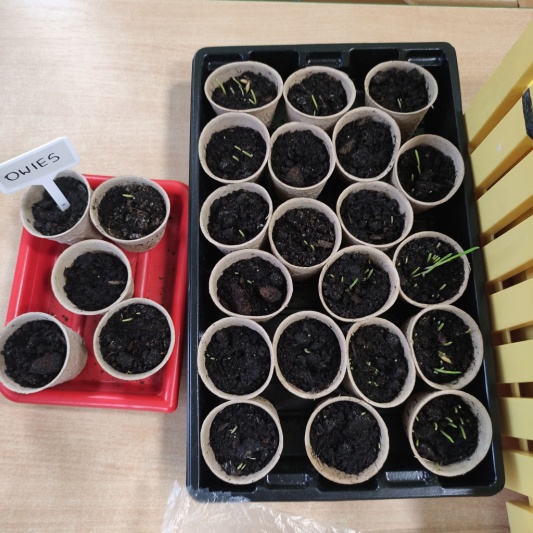 Zachęcamy do podzielenia się aktywnością Waszych dzieci oraz jak radzą sobie z zadaniami które dla Nich przygotowujemy na adres e-mail:pp37biedronki@o2.plPozdrawiamy Patrycja ŁagowskaMałgorzata Strzelecka